TOWN OF OSCEOLAW1476 COUNTY ROAD FCAMPBELLSPORT, WI 53010This is a notice that the Town of Osceola DUMP will be CLOSED 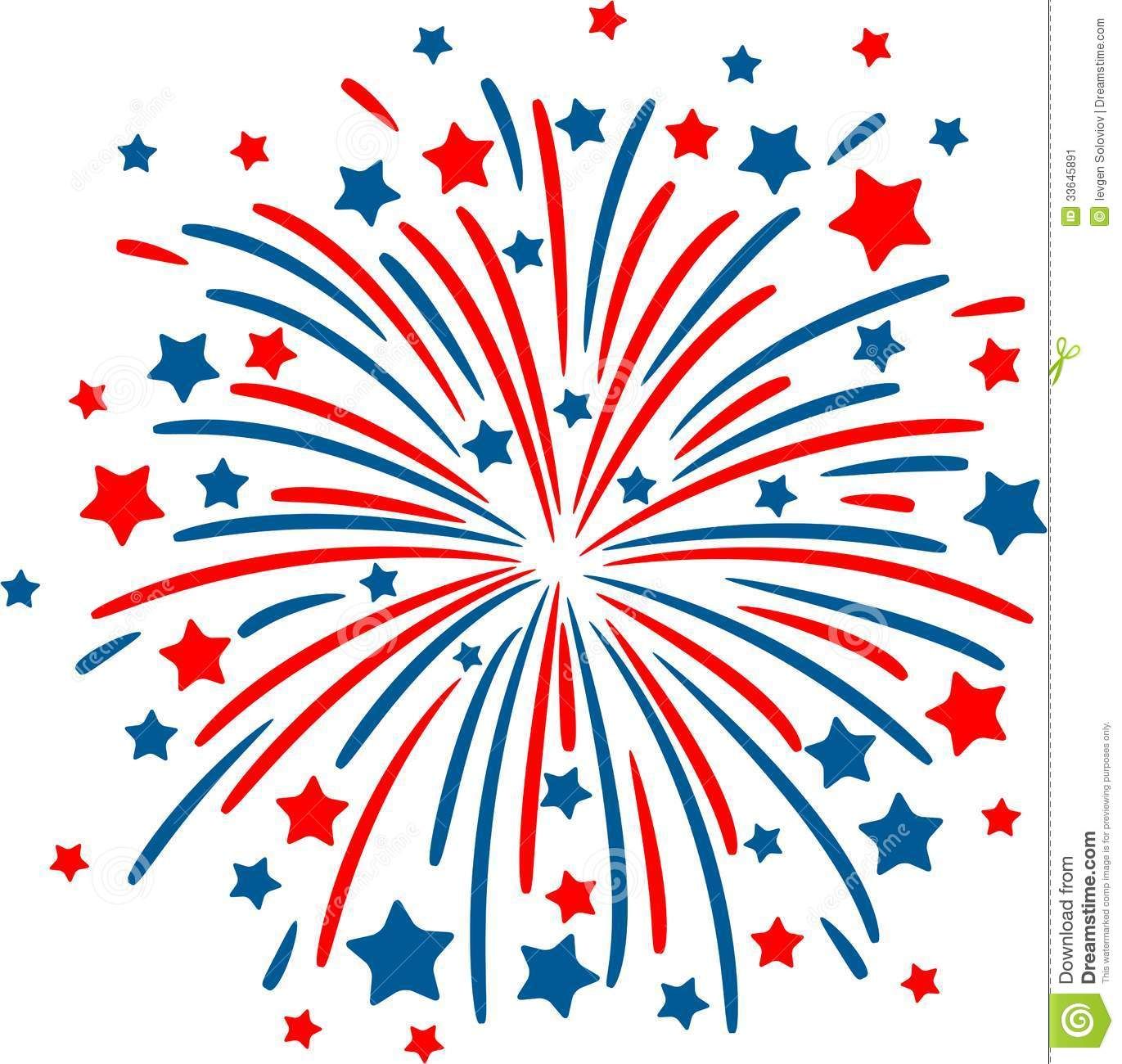 on FOURTH of JULY.Thank you for understanding and enjoy the Holiday!   